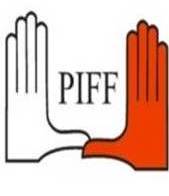 17th Pune International Film Festival10th –17th January, 2019Entry Form -World Cinema Feature Film Competition/ Global Cinema (Non Competition) SectionPlease exercise great care in filling this form as it is the PRIMARY SOURCE of data for the        Pune International Film Festival and will be reflected in its publications. Additional sheets with information/ explanations duly signed, stamped and dated can be attached if necessary.THE FILMSent For				     Competition		Global Cinema(You may submit for both sections by ticking)Original TitleEnglish TitleLanguageScreening Format (Note-Only the print formats subtitled in English will be accepted)ColourRun Time in minutes Year of ProductionProduction CompanyProducer Country of ProductionDirector ScreenwriterCinematographerEditorCostume DesignerSound DesignerMusic ComposerProduction DesignerSynopsis of the Film 	(150 min to 180 words max)Director’s Biography 		(80 min to 100 words max)Directors’ Filmography (6 titles max)Principal CastWebsite of the Film:Name of the Festivals in which the film has participated, with years (5 max)Film Stills - High resolution (min 300 dpi)(Attach 2 stills & send along with the form)	Photo of Director - High resolution (min 250 dpi)(Attach 2 photos & send along with the form)Trailer of the film for promotional use ( 3 mins)Premiere Status:International premiere: Films screened for the first time to an audience outside country of origin.Indian premiere: Films screened for the first time to an audience in India. NoneContact DetailsContact Person NamePhone Number			Mobile Number	EmailWorld SalesNamePhone No	EmailWebsiteTECHNICAL FEATURES 														DCPScreen ratio (Select) Value of the DCP  in the Country of origin (in US Dollars): PRINT Prints must be sent in clearly numbered, mentioning Film Titles in English on each of the film case if in digital format then complete information of the hard disc. To,The 17th Pune International Film Festival, 2019.The producer/ right holder / applicant commits to refrain from withdrawing the film from the festival once selected. If any dispute arises with respect to any of the terms and conditions of this agreement the dispute may be referred to arbitration to be carried out by the Sole Arbitrator and the venue of arbitration shall be at Pune, India.I have read the Regulations of the Pune International Film Festival of India and accept them. The information supplied in this form is true and accurate.Date: __________________________			Place: _____________________________Signature: _____________________			Seal:_______________________________You can dispatch by courier or post on below address along with the press kit:Dr. Jabbar PatelChairman/ DirectorPune International Film FestivalFlat No 1, Sarjai Building, Near Sai Baba mandir,Mukund Nagar,Pune -Satara road, Pune - 411037, India Tel: +91 20 24264747Email ID:	piff@piffindia.com, Website:  www.piffindia.com